Родилась в городе Сталинск 08.02.1961Из семьи Брянский партизан, действовавших под руководством Анны Афанасьевны Морозовой, Героя Советского Союза.Дед умер после недельной пытки электротоком немецкими фашистами.Детство и юность прошли в г. Ульяновске, там же закончила Ульяновский педагогический институт.Тренер-методист, воспитатель.  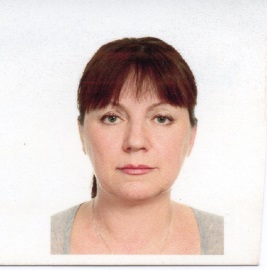 ЖЕСТОВАНАТАЛЬЯНИКОЛАЕВНА